﻿ На основу члана 34. став 7. Закона о подстицајима у пољопривреди и руралном развоју („Службени гласник РС”, бр. 10/13, 142/14, 103/15 и 101/16),Министар пољопривреде, шумарства и водопривреде доносиПРАВИЛНИКо подстицајима за инвестиције за унапређење и развој руралне јавне инфраструктуреI. УВОДНЕ ОДРЕДБЕПредмет уређењаЧлан 1.Овим правилником ближе се прописују врсте подстицаја за инвестиције за унапређење и развој руралне јавне инфраструктуре, услoви и нaчин oствaривaњa прaвa нa пoдстицaje, образац захтева за остваривање права на подстицаје, кao и мaксимaлни изнoс пoдстицaja пo кoриснику.Значење појмоваЧлан 2.Поједини изрази употребљени у овом правилнику имају следећа значења:1) изградња јесте грађење, доградња, реконструкција, санација, односно адаптација у складу са законом којим се уређује планирање и изградња;2) реализација инвестиције јесте извршење свих радњи везаних за изградњу и набавку предмета инвестиције, и то: закључење уговора о изградњи, промет робе и услуга, издавање докумената који прате робу, преузимање робе, пријем радова, исплата цене у потпуности, као и стављање инвестиције у функцију у складу са наменом;3) насељено место јесте изграђени, функционално обједињени простор на коме су обезбеђени услови за живот и рад људи и задовољавање заједничких потреба становника, у складу са законом којим се уређује планирање и изградња.II. ВРСТЕ ПОДСТИЦАЈАПрихватљиве инвестиције и трошковиЧлан 3.Подстицаји за инвестиције за унапређење и развој руралне јавне инфраструктуре (у даљем тексту: подстицаји) су подстицаји за инвестиције у изградњу и опремање објеката:1) за снабдевање водом;2) путне инфраструктуре.Инвестиције и прихватљиви трошкови који су предмет подстицаја из става 1. овог члана дати су у Прилогу – Листа прихватљивих инвестиција и трошкова за унапређење и развој руралне јавне инфраструктуре, који је одштампан уз овај правилник и чини његов саставни део.Неприхватљиви трошковиЧлан 4.Право на подстицаје не може да се оствари за трошкове:1) банкарске провизије, трошкове јемства и слично;2) осигурања и регистрације предмета подстицаја;3) додатне гаранције и одржавања предмета подстицаја;4) набавке предмета инвестиције путем лизинга, цесије, компензације, асигнације или набавке на други начин који представља гашењe обавезе путем пребијања дугова;5) премера и геодетских снимања;6) куповине половне опреме, механизације и грађевинских производа;7) царинске, увозне и остале административне таксе, као и накнаде за потребне сагласности од државних институција и јавних предузећа;8) који не одговарају предрачуну радова из пројекта, нереалне количине грађевинских производа, накнадни и непредвиђени трошкови радова;9) казне, финансијске пенале и судске трошкове;10) по основу уговора са надзорним органом;11) куповине, односно закупа земљишта и објеката;12) одржавања, амортизације или закупа.III. УСЛОВИ ЗА ОСТВАРИВАЊЕ ПРАВА НА ПОДСТИЦАЈЕУслови у погледу лицаЧлан 5.Право на подстицаје остварује јединица локалне самоуправе, у складу са законом којим се уређују подстицаји у пољопривреди и руралном развоју, која испуњава услове за остваривање права на подстицаје у складу са овим правилником.Општи услови за остваривање права на подстицајеЧлан 6.Право на подстицаје остварује лице из члана 5. овог правилника ако:1) није предузета ниједна радња везана за реализацију инвестиције, у складу са овим правилником, пре доношења решења о одобравању права на подстицаје, осим израде техничке документације за изградњу објекта у складу са законом којим се уређује планирање и изградња;2) се инвестиција која је предмет захтева за остваривање права на подстицаје реализује у насељеном месту које има мање од 10.000 становника, према подацима последњег пописа органа надлежног за послове статистике;3) је реализација инвестиције која је предмет захтева за остваривање права на подстицаје у складу са просторним планом јединице локалне самоуправе, односно испуњава друге услове прописане законом којим се уређује планирање и изградња;4) има пројекат за грађевинску дозволу и/или идејни пројекат и/или пројекат за извођење у складу са законом којим се уређује планирање и изградња са предмером и предрачуном радова, као и грађевинску дозволу, односно решење за извођење радова, осим за прихватљиве инвестиције у врсте објеката за које није прописано издавање грађевинске дозволе, односно није прописано издавање решења за извођење радова, у складу са законом којим се уређује планирање и изградња, као и за инвестиције у набавку нове опреме, машина и уређаја;5) се инвестиција која је предмет захтева за остваривање права на подстицаје не финансира из других извора јавног финансирања, односно, ако није у поступку за остваривање финансирања из других јавних извора финансирања;6) нема евидентираних доспелих неизмирених дуговања према министарству надлежном за послове пољопривреде, по основу раније остварених подстицаја, субвенција и кредита;7) по редоследу подношења захтева постоје расположива средства за одобравање права на подстицаје у оквиру укупних средстава опредељених у складу са посебним прописом којим се уређује расподела подстицаја у пољопривреди и руралном развоју;8) рачуни корисника подстицаја нису блокирани, као и ако нису били у блокади дуже од 30 дана у периоду од 12 месеци пре подношења захтева за остваривање права на подстицаје.Посебни услови за остваривање права на подстицајеЧлан 7.Ако је предмет захтева за остваривање права на подстицаје опрема која се уграђује у постојећи објекат, лице које испуњава услове из чл. 5. и 6. овог правилника остварује право на подстицаје ако је објекат у који се уграђује опрема уписан као законито изграђен објекат у катастру непокретности, односно објекат који има правоснажну употребну дозволу у складу са законом којим се уређује планирање и изградња, односно правоснажно решење о озакоњењу у складу са законом којим се уређује озакоњење објеката.Ако је предмет захтева за остваривање права на подстицаје инвестиција у изградњу и опремање путне инфраструктуре лице које испуњава услове из чл. 5. и 6. овог правилника остварује право на подстицаје ако је та инвестиција предвиђена годишњим програмом изградње и реконструкције општинских и некатегорисаних путева.IV. НАЧИН ОСТВАРИВАЊА ПРАВА НА ПОДСТИЦАЈЕЈавни позив за подношење захтеваЧлан 8.Управа за аграрна плаћања (у даљем тексту: Управа) расписује јавни позив за подношење захтева за остваривање права на подстицаје за инвестиције за унапређење и развој руралне јавне инфраструктуре (у даљем тексту: јавни позив), који се објављује на званичној интернет страници министарства надлежног за послове пољопривреде, односно на званичној интернет страници Управе.Јавни позив нарочито садржи податке о: врстама подстицаја за које се расписује позив, условима и начину остваривања права на подстицаје, обрасцу захтева за остваривање права на подстицаје, као и максималним износима подстицаја по кориснику, у складу са овим правилником, роковима за подношење захтева и документацији уз захтев, висини расположивих средстава по јавном позиву, као и друге податке потребне за спровођење јавног позива.Управа може расписати један или више јавних позива за календарску годину, за једну или више врста подстицаја из члана 3. овог правилника.Управа опредељује висину расположивих средстава по једном јавном позиву у оквиру укупних расположивих средстава за ову намену опредељених посебним прописом којим се уређује расподела подстицаја у пољопривреди и руралном развоју.Захтев за остваривање права на подстицајеЧлан 9.Поступак за остваривање права на подстицаје покреће се подношењем захтева у року одређеном јавним позивом из члана 8. овог правилника.Захтев из става 1. овог члана подноси се Управи на Обрасцу – Захтев за остваривање права на подстицаје за инвестиције за унапређење и развој руралне јавне инфраструктуре (у даљем тексту: захтев), који је одштампан уз овај правилник и чини његов саставни део.Подносилац захтева може поднети само један захтев за остваривање права на подстицаје по истом јавном позиву, који може да обухвати једну или више врста подстицаја, односно једну или више инвестиција у складу са овим правилником и јавним позивом.Документација уз захтев за остваривање права на подстицајеЧлан 10.Уз захтев за остваривање права на подстицаје из члана 9. овог правилника доставља се следећа документација:1) пројекат за грађевинску дозволу и/или идејни пројекат и/или пројекат за извођење у складу са законом којим се уређује планирање и изградња са предмером и предрачуном радова, односно спецификација техничко-технолошких карактеристика за робу, радове и услуге који чине предмет инвестиције, која садржи нарочито: јединицу мере, количину, јединичну цену и укупну цену ставке, као и укупну цену, укључујући посебно исказану нето цену и износ пореза на додату вредност, изражене у динарима;2) грађевинска дозвола, односно решење за извођење радова, осим за прихватљиве инвестиције у врсте објеката за које није прописано издавање грађевинске дозволе, односно није прописано издавање решења за извођење радова, у складу са законом којим се уређује планирање и изградња, као и за инвестиције у набавку нове опреме, машина и уређаја;3) извод из просторног плана јединице локалне самоуправе за објекат који је предмет захтева за одобравање подстицаја.Ако је предмет захтева за остваривање права на подстицаје опрема која се уграђује у постојећи објекат, уз захтев се доставља и копија плана и извод из катастра непокретности (препис листа непокретности, односно препис поседовног листа ако није успостављен нови операт), односно извод из земљишних књига ако није успостављен катастар непокретности,  односно правоснажна дозвола за употребу објекта који је предмет инвестиције, у складу са законом којим се уређује планирање и изградња, односно у складу са законом којим се уређује озакоњење објеката.Ако је предмет захтева за остваривање права на подстицаје инвестиција у изградњу и опремање путне инфраструктуре, уз захтев се доставља и извод из годишњег програма изградње и реконструкције општинских и некатегорисаних путева за објекат који је предмет инвестиције.Форма документације уз захтев за остваривање права на подстицајеЧлан 11.Сва документа која се достављају уз захтев морају да гласе на подносиоца захтева и прилажу се у оригиналу или овереној копији, ако овим правилником није прописано другачије.Документа на страном језику морају бити преведена на српски језик од стране овлашћеног судског преводиоца.Управа може да затражи и додатну документацију у циљу утврђивања и провере испуњености прописаних услова за остваривање права на подстицаје.Обрада захтева за остваривање права на подстицајеЧлан 12.Управа врши административну обраду захтева за остваривање права на подстицаје, провером података из захтева, документације достављене уз захтев као и прибављањем потребних података у складу са законом којим се уређује општи управни поступак.Захтев за остваривање права на подстицаје који није поднет од странe јединице локалне самоуправе, преурањен и неблаговремен захтев, захтев послат факсом или електронском поштом, захтев са документацијом која не гласи на подносиоца захтева, као и сваки наредни захтев истог подносиоца по истом јавном позиву, Управа одбацује без разматрања.Решење о одобравању права на подстицајеЧлан 13.Ако је у поступку утврђено да подносилац захтева испуњава прописане услове и ако постоје расположива финансијска средства у складу са посебним прописом којим се уређује расподела подстицаја у пољопривреди и руралном развоју, директор Управе решењем одобрава право на подстицаје, утврђује износ подстицаја и налаже исплату подстицаја на рачун подносиоца захтева.Решењем из става 1. овог члана кориснику подстицаја се одређује рок у коме је дужан да у потпуности реализује одобрену инвестицију и Управи поднесе документацију којом се доказује реализација одобрене инвестиције.Решење из става 1. овог члана садржи и податке о обавезама корисника подстицаја у складу са законом којим се уређују подстицаји у пољопривреди и руралном развоју и овим правилником.Измена одобрене инвестицијеЧлан 14.После доношења решења о одобравању права на подстицаје а најкасније 30 дана пре истека рока за реализацију одобрене инвестиције и подношење документације којом се доказује реализација одобрене инвестиције, корисник подстицаја може поднети захтев за измену одобрене инвестиције ако:1) су измене одобрене инвестиције такве да се њима не мењају битне особине, односно сврха инвестиције;2) се измене односе на продужетак рока за реализацију одобрене инвестиције, односно продужетак рока за подношење документације којом се доказује реализација одобрене инвестиције, из оправданих разлога;3) реализација одобрене инвестиције није могућа или није економски оправдана услед:(1) више силе,(2) немогућности добављача да обезбеди производе и услуге,(3) промене прописа,(4) увођења нових технологија које могу побољшати ефикасност предметне инвестиције.Уз захтев за измену одобрене инвестиције, корисник подстицаја доставља и доказе којима се потврђује оправданост разлога за измену.О захтеву за измену одобрене инвестиције одлучује директор Управе решењем.Ако је вредност инвестиције из захтева за измену одобрене инвестиције мања од вредности предмета инвестиције утврђене решењем о одобравању права на подстицаје, Управа решењем из става 3. овог члана налаже подносиоцу захтева да врати вишак исплаћених новчаних средстава. Ако је вредност инвестиције из захтева за измену одобрене инвестиције, већа од вредности предмета одобрене инвестиције утврђене решењем о одобравању права на подстицаје, решењем из става 3. овог члана не може се одобрити додатни износ подстицаја.Захтев за повраћај исплаћених новчаних средстава услед промењених околностиЧлан 15.Ако услед промењених околности корисник подстицаја није у могућности да реализује инвестицију у складу са решењем о одобравању права на подстицаје, односно решењем о измени одобрене инвестиције, може пре истека рока за реализацију инвестиције Управи поднети захтев за повраћај исплаћених новчаних средстава.Уз захтев из става 1. овог члана корисник подстицаја доставља доказе којима се чини вероватним наступање промењених околности услед којих није у могућности да реализује инвестицију у складу решењем о одобравању права на подстицаје, односно решењем о измени одобрене инвестиције.Захтев из стaва 1. овог члана поднет од стране лица којем није одобрено право на подстицаје, преурањен и неблаговремен захтев, као и захтев послат факсом, Управа одбацује без разматрања.Директор Управе решењем одобрава повраћај исплаћених средстава са инструкцијама за уплату и роком за уплату од 15 дана од дана пријема решења.Лице којем је одобрено право на подстицаје које врати новчана средства у складу са решењем из става 4. овог члана, не сноси правне последице непридржавања обавеза корисника подстицаја у складу са законом којим се уређује пољопривреда и рурални развој.Реализација одобрене инвестиције и документација којом се доказује реализација одобрене инвестицијеЧлан 16.Корисник подстицаја у потпуности реализује инвестицију под условима, на начин и у року одређеним решењем којим је одобрено право на подстицаје, односно решењем о измени одобрене инвестиције, и у том року Управи доставља документацију којом се доказује реализација одобрене инвестиције, и то:1) изјаву корисника подстицаја да је реализовао инвестицију у складу са законом којим се уређују јавне набавке и документацију о извршеној јавној набавци, односно изјаву корисника подстицаја да овим законом за набавку добара, услуга или радова није прописана примена прописа којима се уређују јавне набавке;2) уговор са овлашћеним извођачем радова – за инвестиције у изградњу објекта;3) грађевинску књигу, односно другу прописану документацију у складу са прописима којим се уређује планирање и изградња – за инвестиције у изградњу објекта;4) окончану ситуацију за изведене радове – за инвестиције у изградњу објекта;5) употребну дозволу за објекат који је предмет инвестиције, односно пројекат изведеног објекта за прихватљиве инвестиције у врсте објеката за које није прописано издавање употребне дозволе, у складу са законом којим се уређује планирање и изградња;6) доказ о извршеном плаћању предметне инвестиције и то: потврду о преносу средстава или извод оверен од стране банке.Ако је предмет инвестиције набавка робе, корисник подстицаја у року из става 1. овог члана доставља:1) рачун за набавку предметне инвестиције у складу са решењем о одобравању права на подстицаје, односно решењем о измени одобрене инвестиције;2) отпремницу за набавку предметне инвестиције, односно јединствену царинску исправу и међународни товарни лист ако је корисник сам извршио увоз предмета инвестиције;3) гарантни лист, односно изјаву о саобразности за извршену набавку предметне инвестиције, односно изјаву добављача да роба не подлеже обавези издавања гарантног листа;4) изјаву добављача да је испоручена роба нова.Поступање корисника подстицајаЧлан 17.У складу са законом којим се уређују подстицаји у пољопривреди и руралном развоју, корисник подстицаја дужан је да:1) се придржава прописа којима се уређују стандарди квалитета животне средине, заштита јавног здравља, заштита здравља животиња и биљака, заштита добробити животиња и заштита пољопривредног земљишта;2) поступа на начин и под условима предвиђеним овим правилником;3) даје тачне податке и документацију за остваривање права на подстицаје;4) наменски користи подстицајна средства као и да наменски користи, не отуђи и не омогући другом лицу коришћење предмета подстицаја, у року од пет година од дана исплате подстицаја;5) чува документацију која се односи на остваривање права на подстицаје најмање пет година од дана исплате подстицаја;6) врати исплаћена новчана средства ако се не придржава обавеза из тач. 2)–4) овог члана;7) врати неосновано исплаћена средства услед административне грешке.V. МАКСИМАЛНИ ИЗНОС ПОДСТИЦАЈАЧлан 18.Подстицаји се утврђују у процентуалном износу од вредности прихватљиве инвестиције у складу са законом којим се уређују подстицаји у пољопривреди и руруалном развоју и посебним прописом којим се уређује расподела подстицаја у пољопривреди и руралном развоју.Максимални износ подстицаја који корисник подстицаја може да оствари за једну календарску годину јесте 20.000.000 динара.VI. ЗАВРШНА ОДРЕДБАЧлан 19.Овај правилник ступа на снагу наредног дана од дана објављивања у „Службеном гласнику Републике Србијеˮ.Број 110-00-00073/2021-09У Београду, 1. јула 2021. годинеМинистар,Бранислав Недимовић, с.р.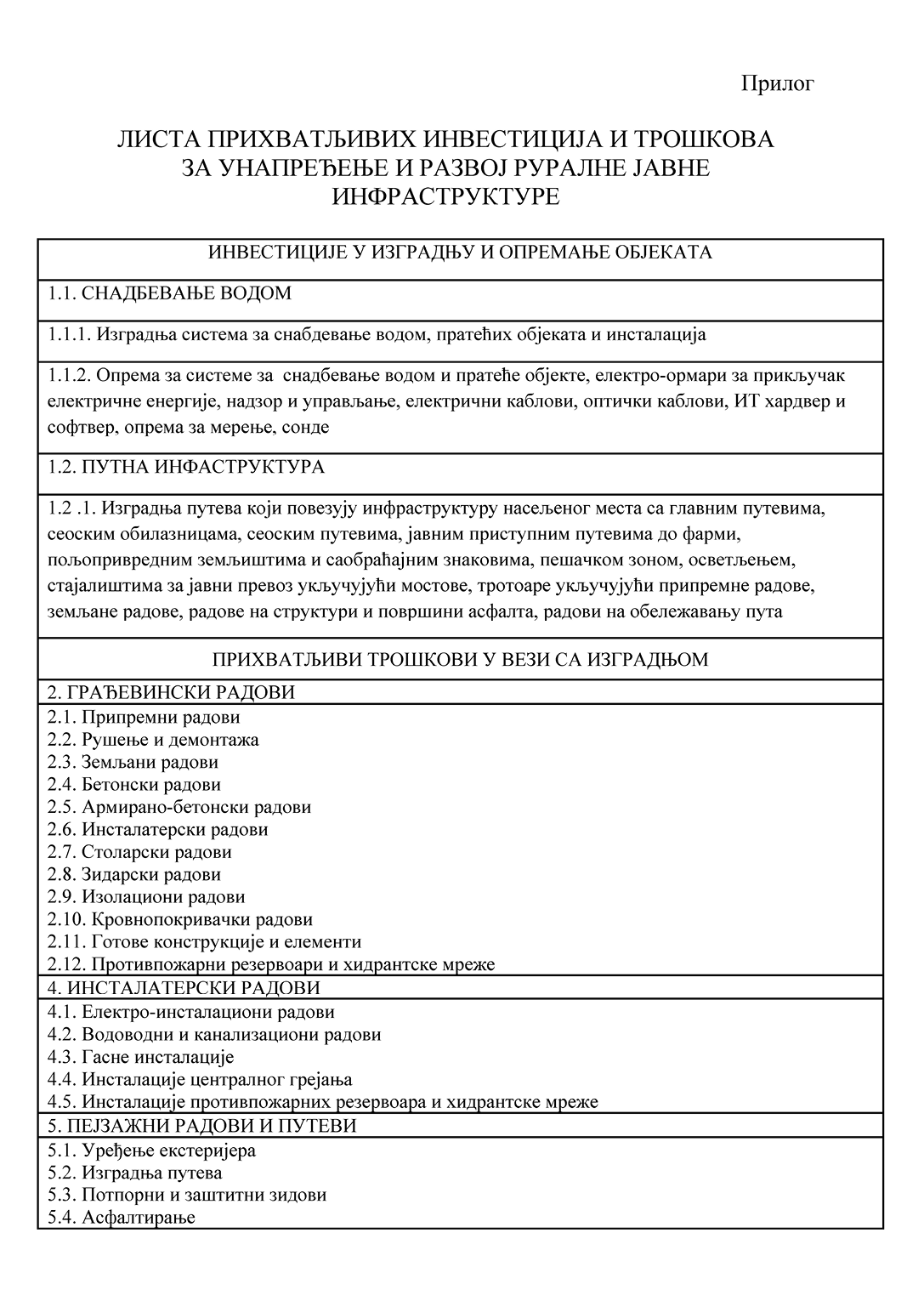 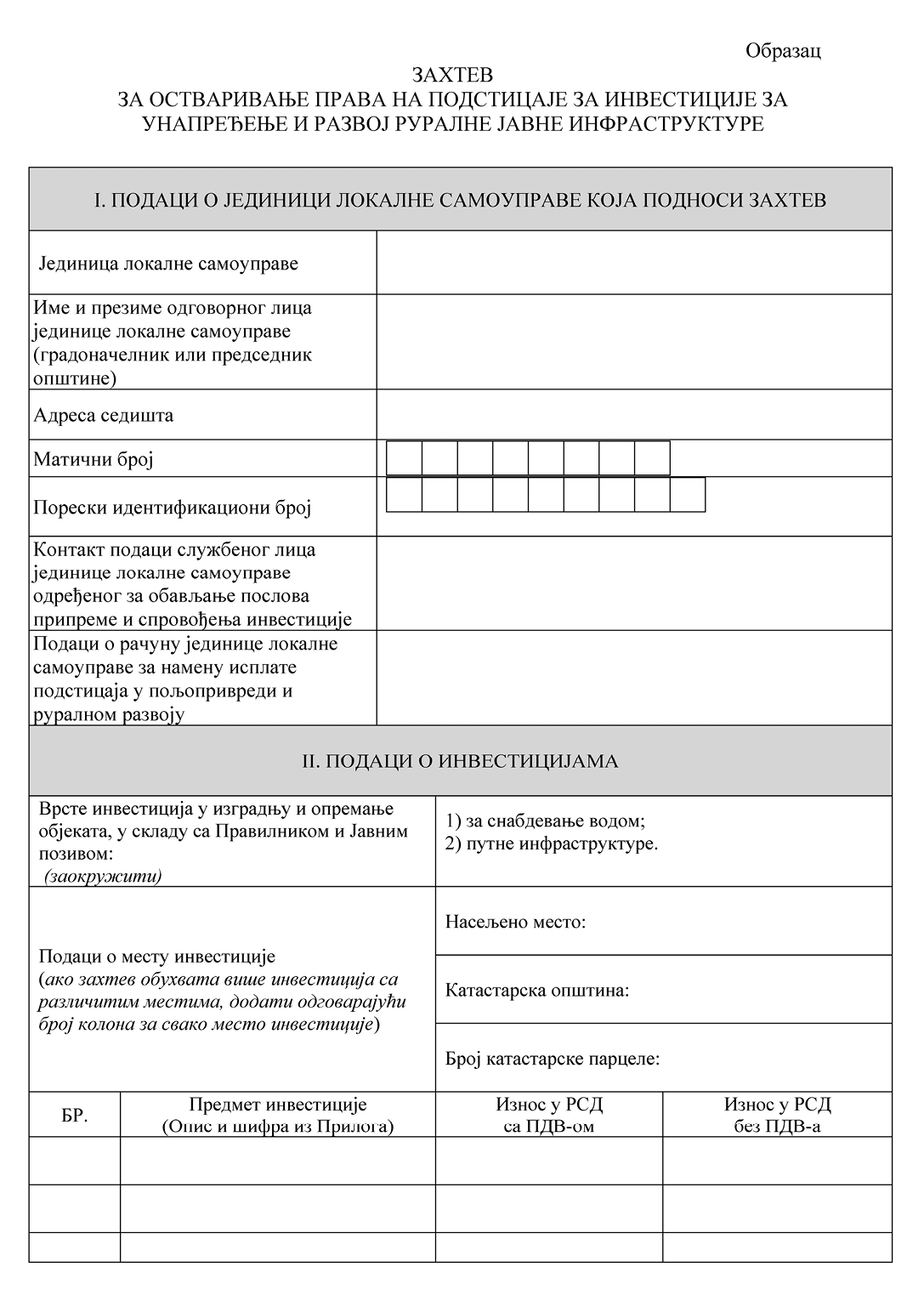 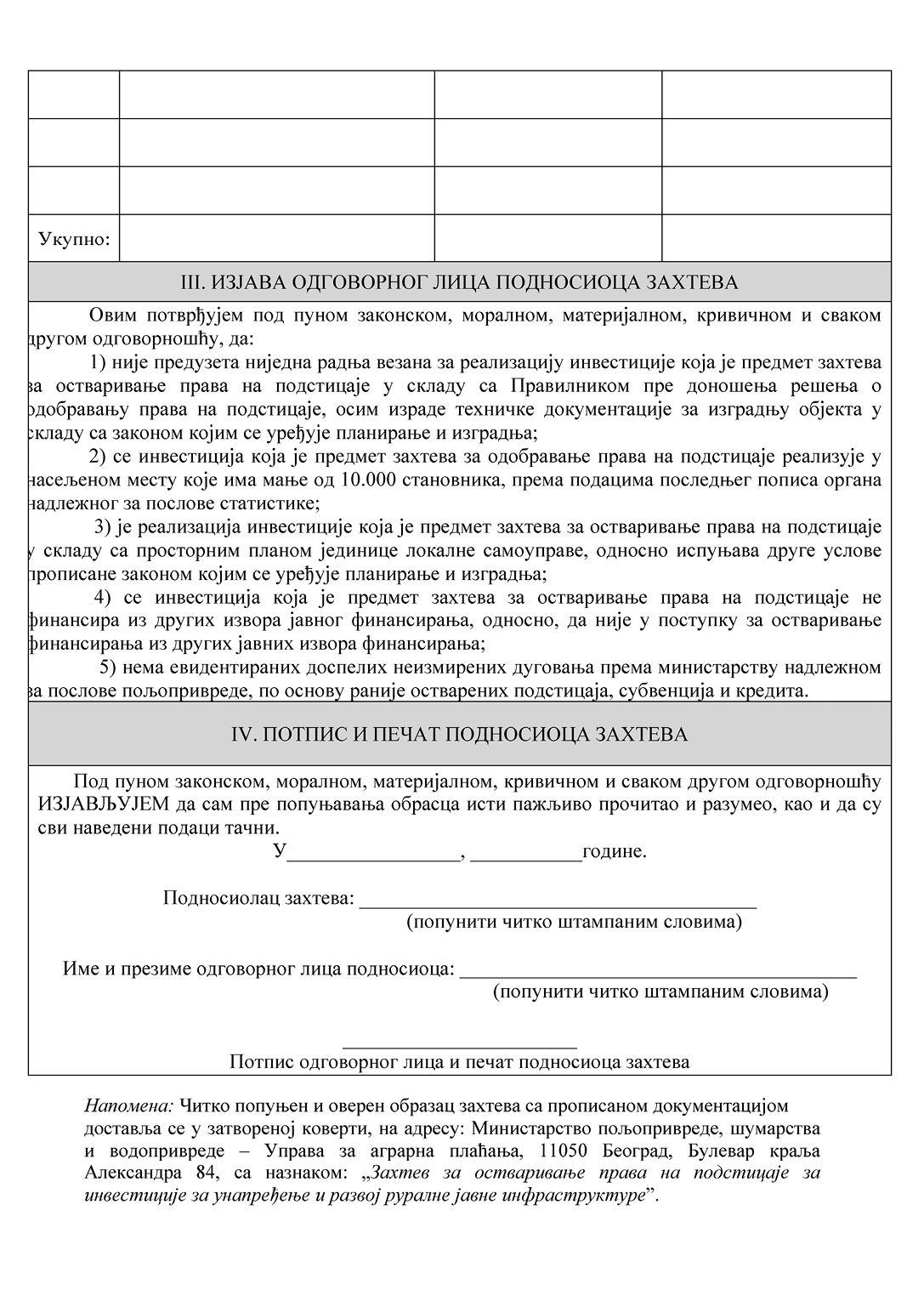 